Конспект интегрированного занятия по экологии во второй младшей группе.Тема: «Путешествие в весенний лес»Цель: 1. Закрепить знания детей о животных и птицах, о весенних цветах; вспомнить с детьми первые признаки весны.2.Развивать элементарные математические представления детей. Совершенствовать умение составлять группу предметов из отдельных предметов, обозначать количество предметов словами «один» и «много».3.Развивать внимание, память, мышление.4.Воспитывать любовь, бережное отношение к природе и проявлять заботу и внимание ко всему живому.Воспитывать интерес к весеннему пробуждению природы, желание любоваться ею.Формы работы: словесная, работа по подгруппам, разные этапы игры–переход от одного объекта к другому.Предварительная работа:разучивание песни о солнышко; заучивание стихов.Ход организованной образовательной деятельности:Воспитатель: проходите дети, посмотрите, как много у нас сегодня гостей. Давайте мы с ними поздороваемся.Дети: ЗдравствуйтеВоспитатель: Дети, сегодня мы с вами отправимся в путешествие. В путешествие не простое, а волшебное. Где нас ожидает много интересного. Но для того, чтобы отправиться в путешествие нам нужно произнести волшебные слова.«Собрались все дети в круг,Ты мой друг и я твой другКрепко за руки возьмемсяИ друг другу улыбнемся».Давайте друг другу улыбнемся, чтоб в лесу нам всем не было страшно.Ребята чтобы попасть в волшебный лес нам нужно пройти по волшебному мостику.«Повертелись. Покружились (звучит музыка, дети кружатся)И в лесу мы очутились»Вот мы с вами и в лесу.Ребенок. Здравствуй, лес.
Дремучий лес
Полный сказок и чудес!
Все открой, не утаи,
Ты же видишь мы – свои!Дети, но почему-то в лесу грустно и темно. Ой, слышите, кажется, кто-то плачет. Давайте подойдем поближе и посмотрим, кто там плачет. (подошли поближе).Ты кто такой? и почему ты плачешь?Лесовик: зовут меня Лесовичок. Я хозяин леса. У меня в лесу случилась беда. Пришла весна, а лес не просыпается, и я с этим не могу, справиться. И теперь в моем лесу темно, холодно и грустно.Воспитатель: Не плачь Лесовичок, наши дети помогут тебе разбудить лес. Правда, дети. Поможем Лесовику.Дети: Да!Лесовик:  А для того, чтобы разбудить лес нам надо вспомнить приметы весны. Воспитатель  Лесовичок, а ты знаешь приметы весны?Лесовик:  Я забыл.Воспитатель:. Дети давайте напомним Лесовичку приметы весны.Дети: (солнце пригревает, тает снежок, появились ручейки, проталины, день стал длиннее, ночь короче, одели легкую одежду, дует теплый ветер, прилетают птицы),Воспитатель: Молодцы! Правильно! солнце пригревает, тает снежок, появились ручейки, проталины, дует теплый ветер, и прилетают птицы.Воспитатель: Дети приметы весны мы с вами назвали, а в лесу все также холодно, темно. Как вы думаете почему?Дети: Солнышко нет.Воспитатель: Правильно!. Солнышко нет. Спит у нас солнышко и не хочет просыпаться. А чтобы солнышко проснулось, давайте мы с вами споем песенку. (Песня) Воспитатель: Ой, дети посмотрите! Солнышко проснулось. Услышало оно нашу песенку и проснулось. И в лесу сразу стало светло и тепло. (музыка птиц). Дети слышите, кажется и птицы проснулись.Воспитатель: Вот мы, какие молодцы! Солнышко разбудили и птицы проснулись. Дети, ну, а нам надо идти дальше..Зашагали ножки – топ, топ. топ, по большой дорожке топ, топ, топ. Ну-ка веселее топ, топ, топ, топ,вот как мы умеем –топ, топ, топ.Воспитатель: Вот мы и попали с вами на полянку. Здесь чьи то следы.Лесовик: Это полянка на которую приходят дикие  животные, но их сейчас тоже нет. Чтобы они пришли вы должны отгадать загадки.Косолапый и большой, 
Спит в берлоге он зимой.
Любит шишки, любит мёд, 
Ну-ка, кто же назовет?
(Медведь)Хитрая плутовка, 
Рыжая головка, 
Хвост пушистый — краса! 
А зовут её ...
(Лиса)Летом шубку серую, 
А зимой белую 
Носит попрыгайчик — 
Боязливый…
(Заяц)Хожу в пушистой шубкеЖиву в густом лесу,В лесу на старом дубеОрешки я грызу.(Белка)Лесовик: Молодцы отгадали! (После каждой загадки лесовичок  дает картинку животного)Воспитатель: Молодцы! Вот мы и с вами вспомнили диких животных. Ну, а наше путешествие продолжается.Конец формыСпасибо. Подписка принята.Зашагали ножки –топ, топ. топ, по большой дорожке топ, топ, топ. Ну-ка веселее топ, топ, топ, топ,вот как мы умеем –топ, топ. Топ..Воспитатель: Ой, дети еще одна полянка.Лесовик: Это цветочная поляна.Воспитатель: Ой, а где же цветы?Лесовик: Цветы никак не могут проснутся потому, что я забыл как они называются.Воспитатель: Не переживай Лесовичок, мы тебе напомним.Лесовик Дети, чтобы разбудить цветы, вам надо отгадать одну загадку. Слушайте.«Капли солнца спозаранкуПоявились на полянке.Это в жёлтый сарафанчикНарядился …(одуванчик)»Дети: Одуванчик.Лесовик: Вспомнил, вспомнил одуванчик.Воспитатель: Правильно, одуванчик. Какого цвета одуванчик?Дети: : Желтого.А Женечка у нас знает стихотворение про одуванчик.Женя: «Уронило солнце лучик золотойВырос одуванчик первый, молодойУ него чудесный золотистый цветОн большого солнца маленький портрет.»Лесовик Появился из под снега               увидал кусочек неба.            Самый первый, самый нежный            Чистый маленький …(подснежник.)Лесовик : Держите, я поделюсь с вами, этими цветочками ( раздаёт детям по одному цветку).Воспитатель: . Дети, а какого они цвета?Дети: .Голубые.Воспитатель: Правильно,. Даша сколько у тебя цветочков? (один)А у тебя Ваня? (один)А у Насти сколько цветочков? (один)У вас у всех по одному цветку, а если мы подойдём поближе друг к другу и вытянем руки вперед (дети образуют плотный кружок и протягивают руки друг к другу), сколько получилось всего цветочков?Дети: Много.Воспитатель: правильно, много.Воспитатель: дети, а теперь давайте мы понюхаем, наши цветы как они пахнут.Физминутка – дыхательная гимнастика: «Аромат цветов».Воспитатель: через нос делаем спокойный вдох, задерживаем дыхание и медленно выдыхаем «А-ах!» Молодцы! Дети, давайте мы все наши цветочки оставим на полянке, и она превратится в самую красивую  поляну в этом лесу. (дети выкладывают цветы на поляне).Воспитатель: Дети посмотрите, какая красивая поляна у нас получилась. Дети посмотрите как в лесу стало красиво, светло и тепло. Мы с вами помогли Лесовичку разбудить лес. А теперь нам пора возвращаться в детский сад.Лесовик: Спасибо ребята вам большое. Приходите ко мне в гости. Я всегда рад вас видеть. За то, что вы мне помогли, я приготовил вам угощение. Воспитатель: Спасибо тебе лесовичок. До свиданья!Дети, а чтобы вернуться в детский сад, давайте вспомним волшебные слова и перейдем через наш волшебный мостик.«Собрались все дети в круг,Ты мой друг и я твой другКрепко за руки возьмемсяИ друг другу улыбнемся».«Повертелись. Покружились (звучит музыка, дети кружатся)И в детском саду мы очутились»Итог: Понравилось вам путешествовать? Дети сколько добрых дел мы сегодня с вами сделали. Солнышко разбудили, птиц разбудили, животных, и цветочки тоже разбудили. Вы у меня молодцы! А сейчас мы с вами пойдемте в группу, и я вас угощу.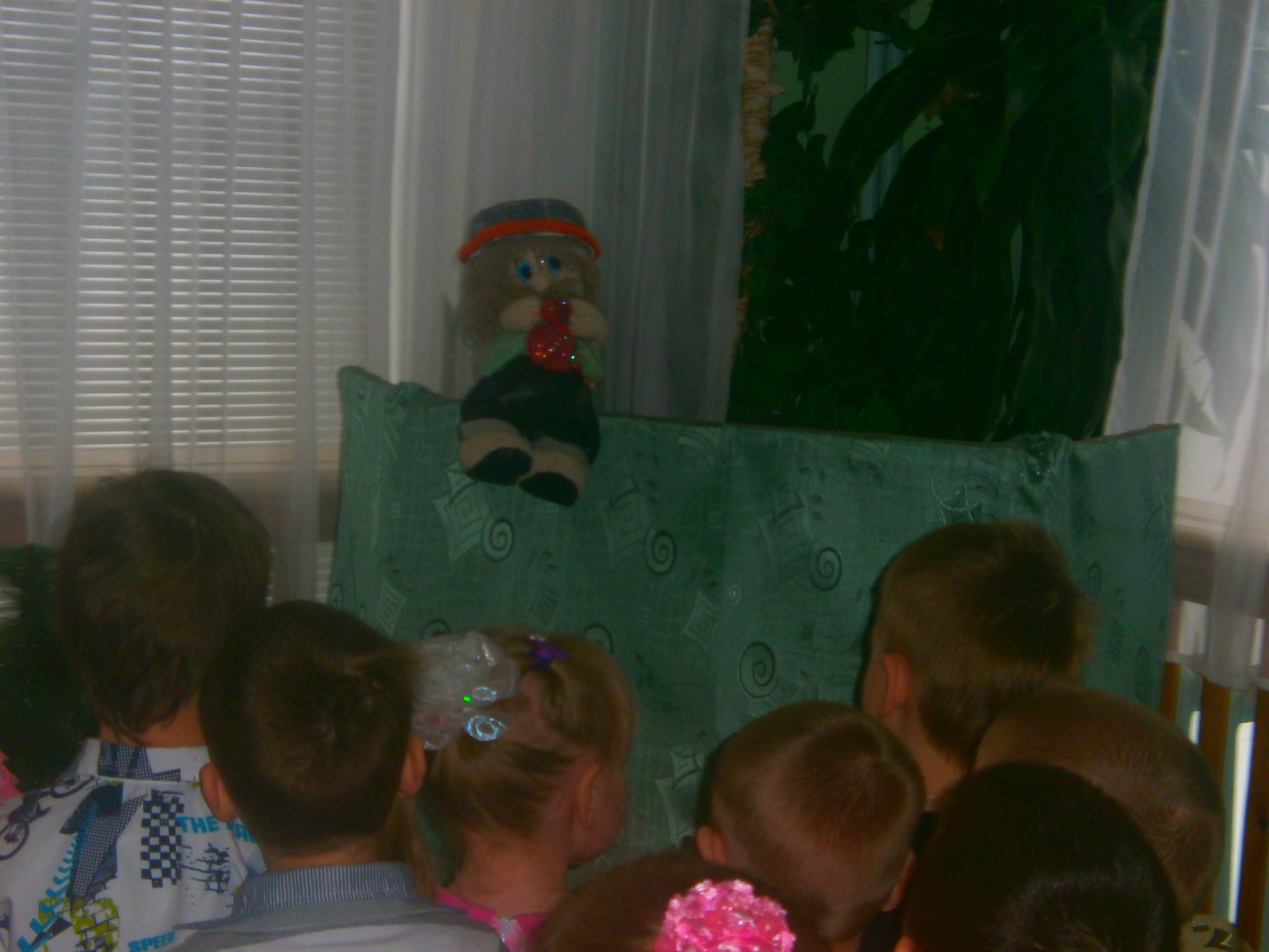 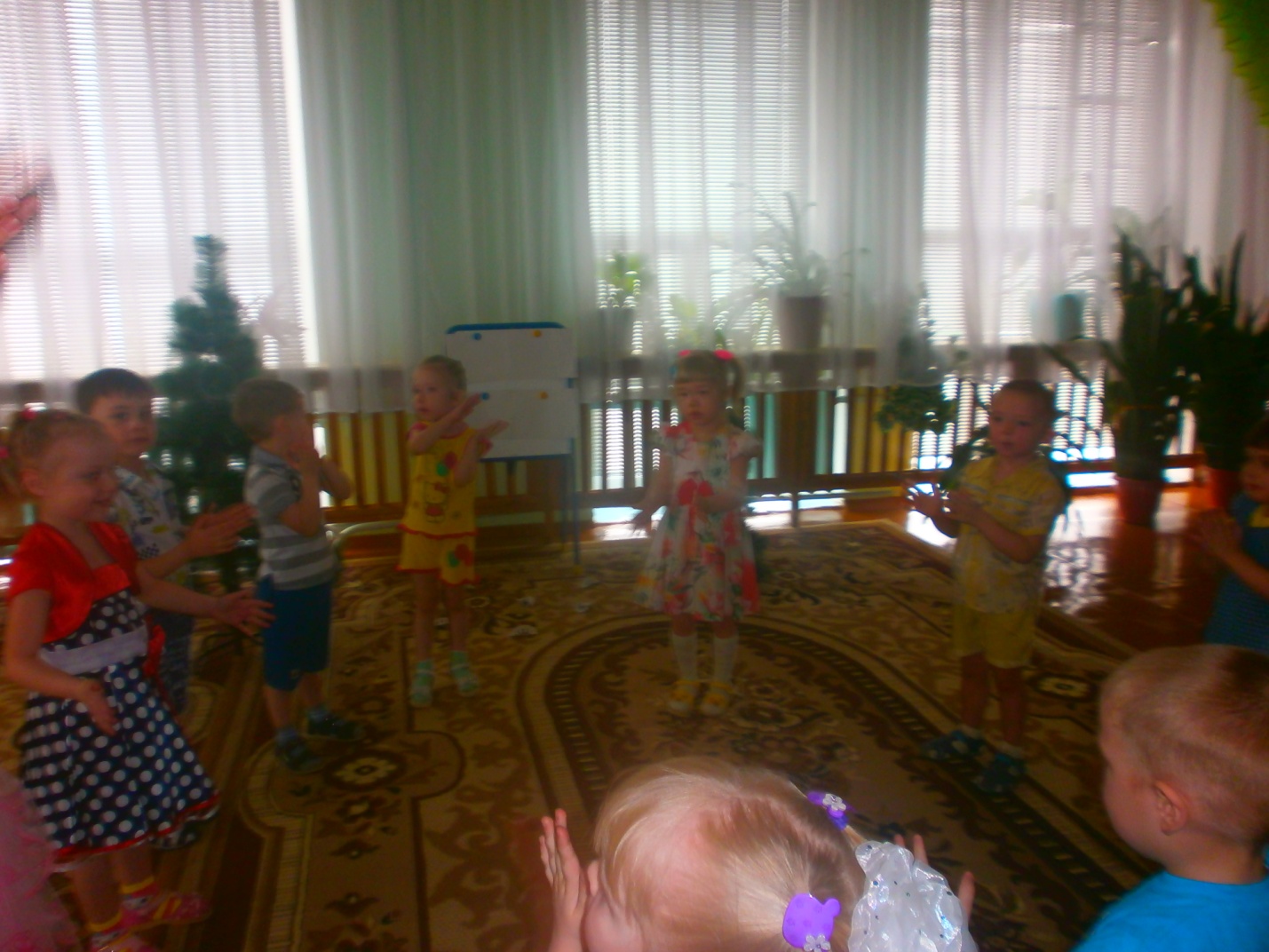 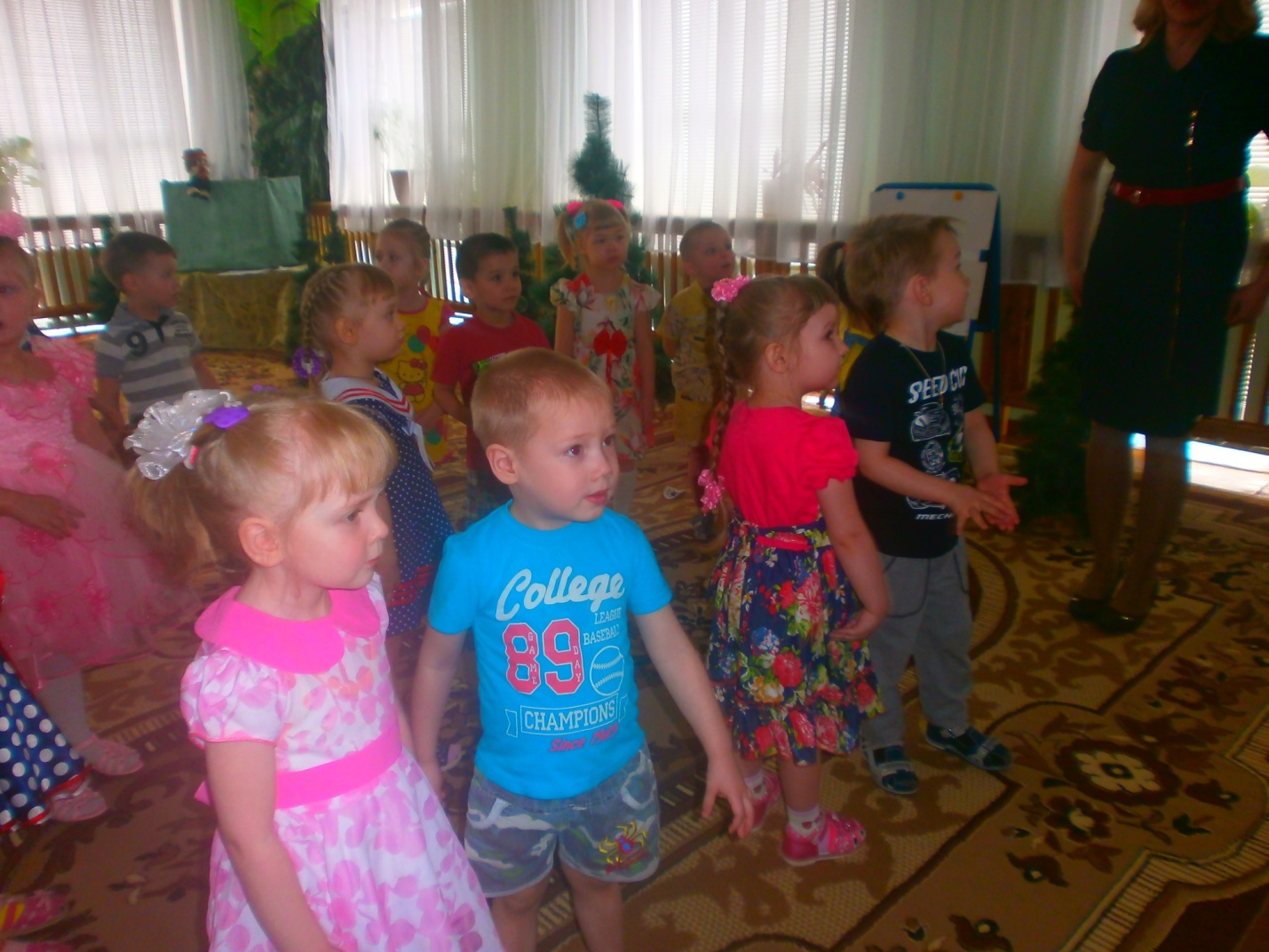 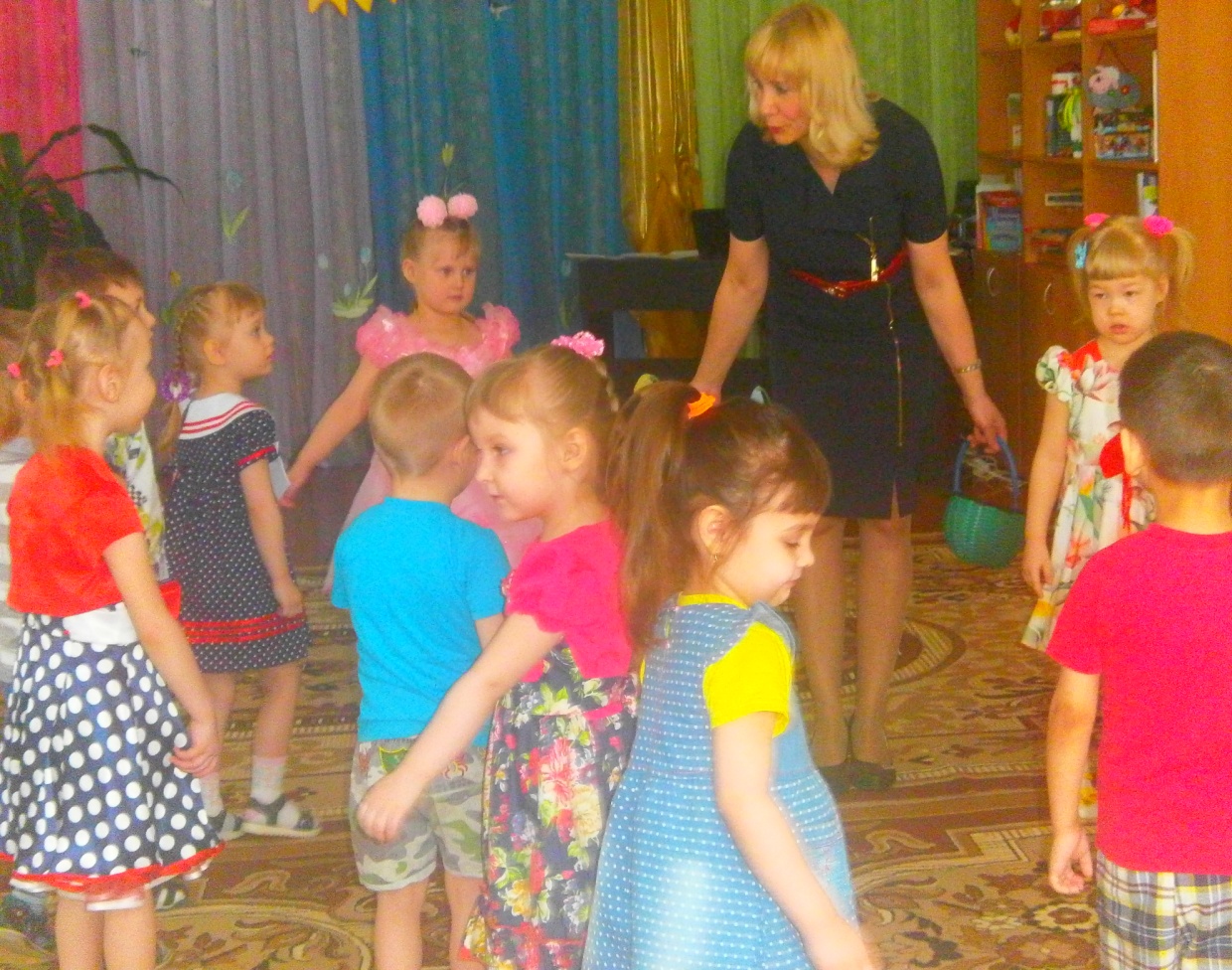 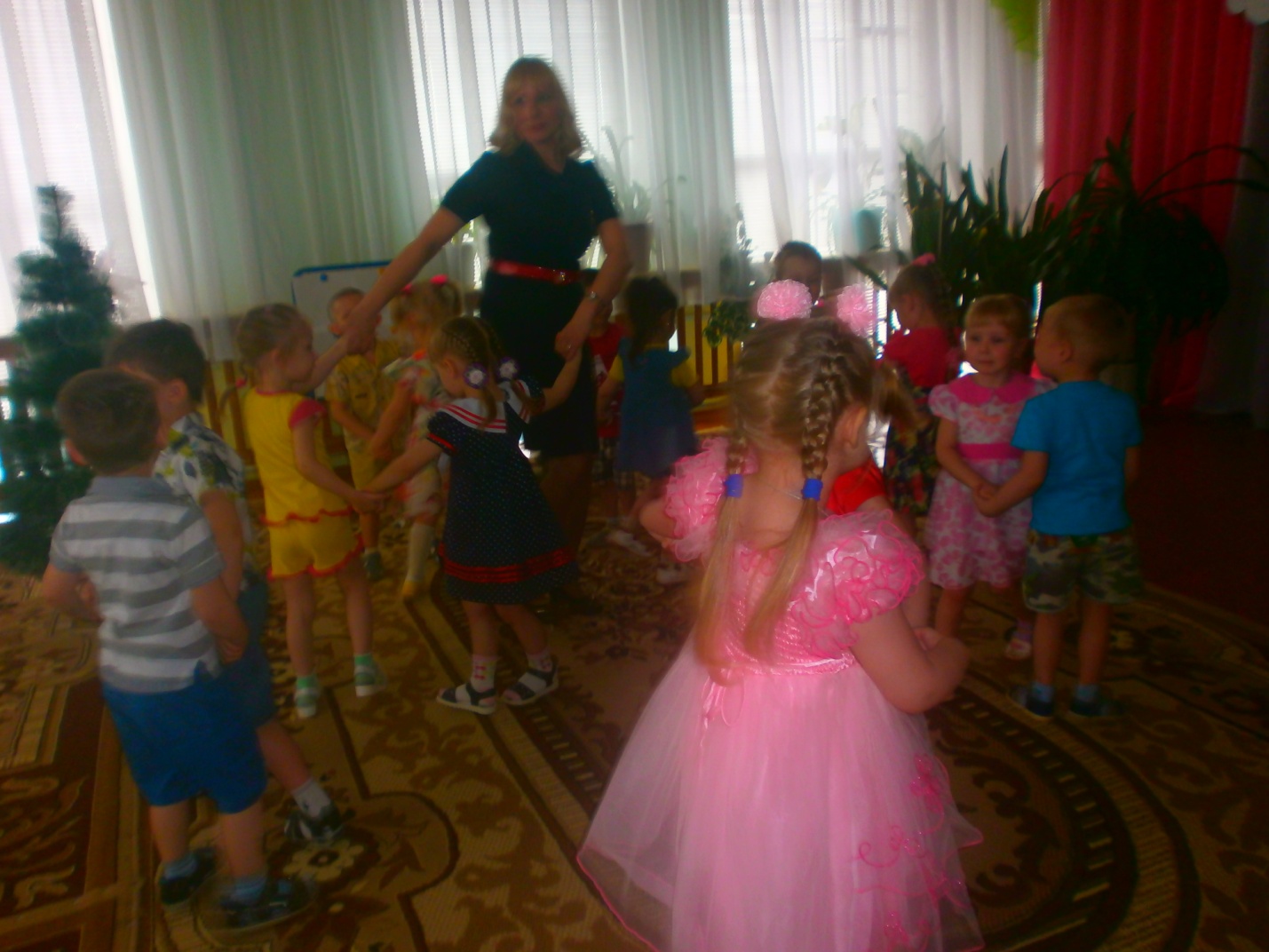 